Website Roster Information Template<City of XXX logo><City of XXX logo><City of XXX logo><City of XXX logo><City of XXX logo>HomeGovernmentResidentsBusinessVisitorsPUBLIC WORKSBid ResultsConstruction ActivityMaps DirectorySewer UtilityHome > Public Works > Small Works Roster & Consultant Roster RegistrationHome > Public Works > Small Works Roster & Consultant Roster RegistrationHome > Public Works > Small Works Roster & Consultant Roster RegistrationHome > Public Works > Small Works Roster & Consultant Roster RegistrationPUBLIC WORKSBid ResultsConstruction ActivityMaps DirectorySewer Utility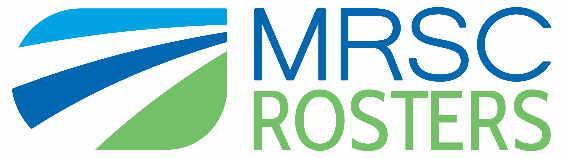 Small Public Works Roster and Consultant Roster RegistrationThe City of XXX maintains our Small Public Works Roster and Consultant Roster in the MRSC Rosters online database. Businesses interested in working with our City on projects using a roster contracting process must register at www.mrscrosters.org and select the City of XXX in your application.If you have roster registration questions, please contact MRSC Rosters at mrscrosters@mrsc.org. For questions regarding specific projects, please contact City of XXX contact.Small Public Works Roster and Consultant Roster RegistrationThe City of XXX maintains our Small Public Works Roster and Consultant Roster in the MRSC Rosters online database. Businesses interested in working with our City on projects using a roster contracting process must register at www.mrscrosters.org and select the City of XXX in your application.If you have roster registration questions, please contact MRSC Rosters at mrscrosters@mrsc.org. For questions regarding specific projects, please contact City of XXX contact.Small Public Works Roster and Consultant Roster RegistrationThe City of XXX maintains our Small Public Works Roster and Consultant Roster in the MRSC Rosters online database. Businesses interested in working with our City on projects using a roster contracting process must register at www.mrscrosters.org and select the City of XXX in your application.If you have roster registration questions, please contact MRSC Rosters at mrscrosters@mrsc.org. For questions regarding specific projects, please contact City of XXX contact.Small Public Works Roster and Consultant Roster RegistrationThe City of XXX maintains our Small Public Works Roster and Consultant Roster in the MRSC Rosters online database. Businesses interested in working with our City on projects using a roster contracting process must register at www.mrscrosters.org and select the City of XXX in your application.If you have roster registration questions, please contact MRSC Rosters at mrscrosters@mrsc.org. For questions regarding specific projects, please contact City of XXX contact.